Subdirección General de Administración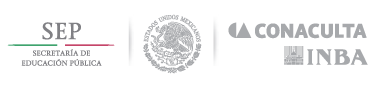 Dirección de Personal